一种改变时代的期刊——超星期刊超星域出版期刊库目前已收录我国正式出版发行的7400种学术期刊，其中核心期刊1500种，拥有734种期刊的独有授权。以学术、技术、政策指导、高等科普及教育类期刊为主，内容覆盖自然科学、工程技术、农业、哲学、医学、人文社会科学等各个领域。超星域出版期刊拥有海量专题数据，基于域出版的新型出版概念，超星期刊联合期刊编辑专家，对海量期刊内容进行深度聚类，开展专题出版，创建每个细分学科的优质学术资源专题，打破数据库资源堆积模式，实现学术资源的精准汇编，变现学术资源实用价值。为解决学术查全查准的问题，超星域出版期刊实现了7300 种全文授权的超星期刊与其他国家主办的8.8万种外文期刊的联合检索。二、登陆方式（PC网页版+手机移动版）1、PC端（网页版）访问：http://qikan.chaoxing.com/2、手机移动端（扫码下载客户端，轻松阅读各种资源）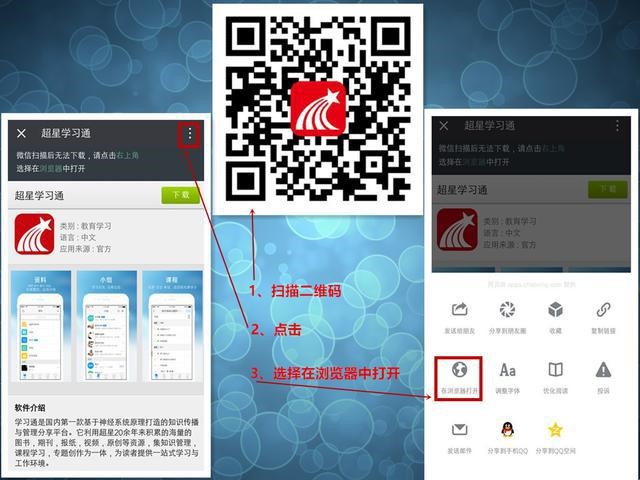 